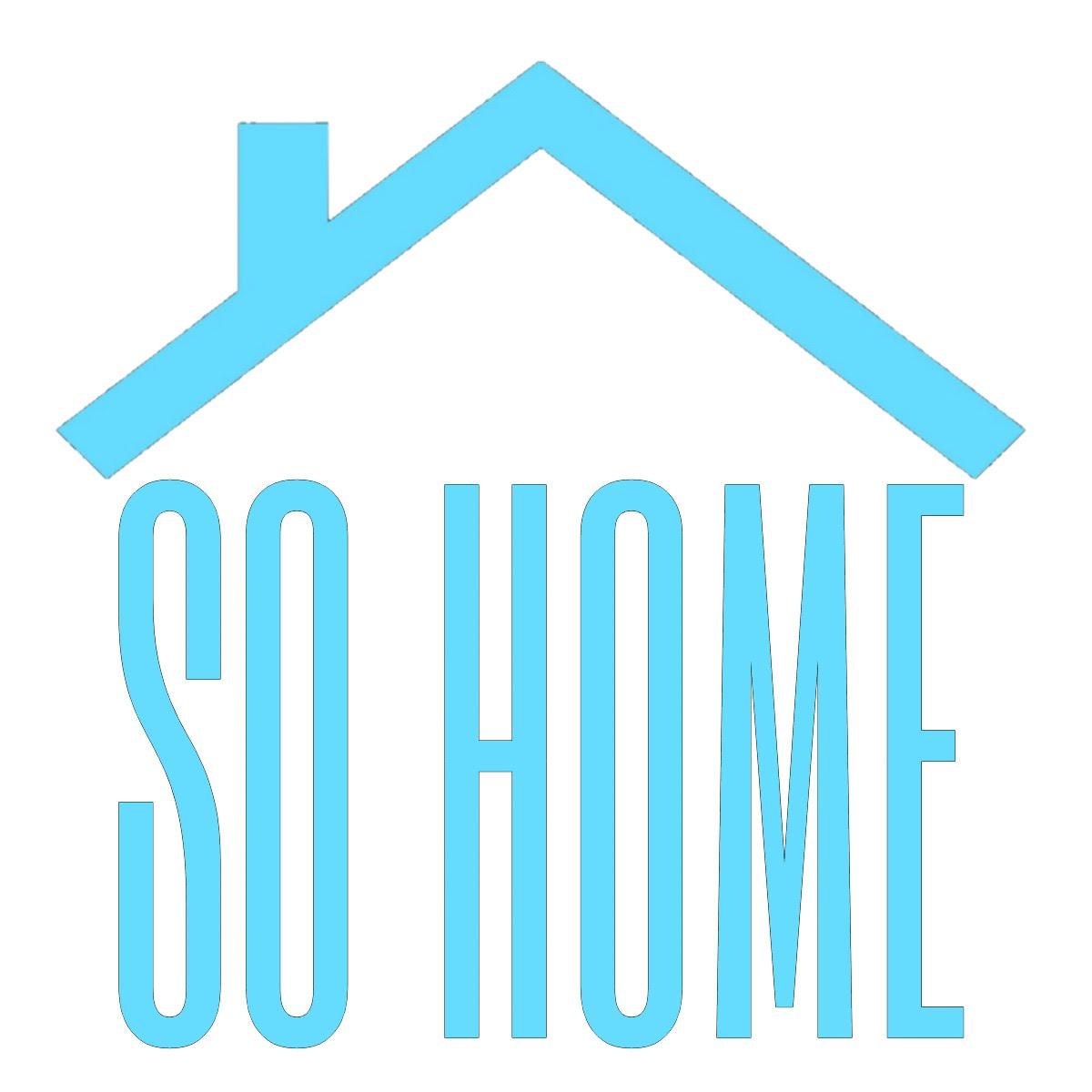 Contact InformationAvailabilityDuring which hours are you available for volunteer assignments?InterestsTell us in which areas do your strengths reside; Pick two:Special Skills or QualificationsWhat experience do you feel qualifies you to work with our foundation?Previous Volunteer ExperiencePlease let us know of any previous volunteering you have done. Person to Notify in Case of EmergencyAgreement and SignatureBy submitting this application, I affirm that the facts set forth in it are true and complete. I understand that if I am accepted as a volunteer, any false statements, omissions, or other misrepresentations made by me on this application may result in my immediate dismissal.Our PolicyIt is the policy of this organization to provide equal opportunities without regard to race, color, religion, national origin, gender, sexual preference, age, or disability.Thank you for your interest to donate your time and energy to help SoHome Kids Foundation. We are incredibly grateful for our volunteers. It simply would not be possible without people like YOU! Your application will be reviewed. If your strengths align with the areas we need assistance in, we will contact you. Please email this application to: nathan@sohomekids.orgVolunteer ApplicationNameStreet AddressCity ST ZIP CodeHome PhoneWork PhoneE-Mail AddressWeekday morningsWeekend morningsWeekday afternoonsWeekend afternoonsWeekday eveningsWeekend eveningsPlanningOrganizingLoving on childrenWorking with handsEncouraging peopleFundraisingCommunicationVolunteer coordinationCooking/BakingLeadershipNameStreet AddressCity ST ZIP CodeHome PhoneWork PhoneE-Mail AddressName (printed)SignatureDate